Nauczanie zdalne- 4.05.2020r.Temat: Ulubieni bohaterowie Drodzy Rodzice przeczytajcie dziecku wiersz i pomóżcie mu zinterpretować go ruchowo.Ruchowa interpretacja wiersza „Książeczka” K. Pac – Gajewskiej.
W książeczce płynie rzeczka, (wykonanie rękami ruchu fal)
w książeczce szumi las. (naśladowanie kołyszących się drzew)
W prześlicznych tych książeczkach
tysiące przygód masz. (naśladowanie oglądania książki)
Książeczka cię powiedzie (marsz)
na strome szczyty skał, (składanie rąk nad głową)
z niej możesz się dowiedzieć,
gdzie niedźwiedź zimą spał. (ułożenie głowy na rękach, jak do snu)
Jak świerszczyk grał na skrzypcach, (naśladowanie gry na skrzypcach)
jak morzem płynął śledź, (wysunięcie rąk do przodu)
i co robiła Wikcia, (wzruszenie ramion)
by same piątki mieć. (pokazanie całej dłoni)
Lecz chroń i szanuj książki (grożenie palcem)
i kartek nie drzyj też,
wpierw dobrze umyj rączki, (naśladowanie mycia rąk)
a potem książki bierz. (ruch rozkładania książki)Rodzic czyta zagadki, a Dziecko odgaduje.Była królewną, w lesie mieszkała.I krasnoludkom pomagała. (Śnieżka)Kot to niezwykły, kot bajkowyna głowie kapelusz,na plecach płaszcz nowy,no i buty nowe, czerwone,z wielką dumą noszone. (Kot w butach)Miód to jego przysmak,z nim się nie rozstaje.Dla Prosiaczka i Królika,też go czasem daje. (Kubuś Puchatek)Mała dziewczynka w czerwonej czapeczce i wilk z długimi uszami.To bajka, którą od dawna znamy. (Czerwony Kapturek)Gdy się urodziło szare, brzydkie było.
W pięknego łabędzia się później zmieniło (Brzydkie Kaczątko)Mała i złota w morzu pływała,
żony rybaka życzenia spełniała.(Złota Rybka)Dzieci mogą opowiedzieć Rodzicom o swoich ulubionych bajkowych bohaterach. Czy to jest bohater filmu, czy książki?3.Czas na znaną Wam zabawę ruchową do piosenki „Krasnoludek” https://www.youtube.com/watch?v=TFh2hW0KEmcOtwieramy-zamykamy- zabawa	orientacyjno-porządkowa.
Rodzic rozkłada na podłodze szarfę lub obręcz dla dziecka. Następnie opowiada, jak wygląda i jak działa biblioteka. Następnie włączamy muzykę – to znak, że biblioteka jest zamknięta. Dziecko wcielają się w role książek, które ożywają, gdy nikt ich nie widzi. Zaczyna się zabawa książek – dziecko pląsa swobodnie po pokoju. Kiedy rodzic wyłącza muzykę dziecko biegnie do obręczy i stają na baczność – są książkami gotowymi do wypożyczenia – biblioteka jest otwarta. Zabawę powtarzamy kilka razy.Praca Plastyczna- oto kolejna propozycja – wykonanie zakładki do książki. Możesz wykonać ją wg własnego pomysłu lub podanego przez nas: przygotuj biały pasek brystolu 5x15, kolorowy papier, nożyczki, klej. Z kolorowego papieru wytnij ozdoby (kwiaty, paski, figury geometryczne itp.) i przyklej je na zakładce z obu stron. Na górze zakładki zrób dziurkaczem dziurkę i przewlecz kolorowy sznureczek. Na dobranoc – czytamy dziecku książeczkę.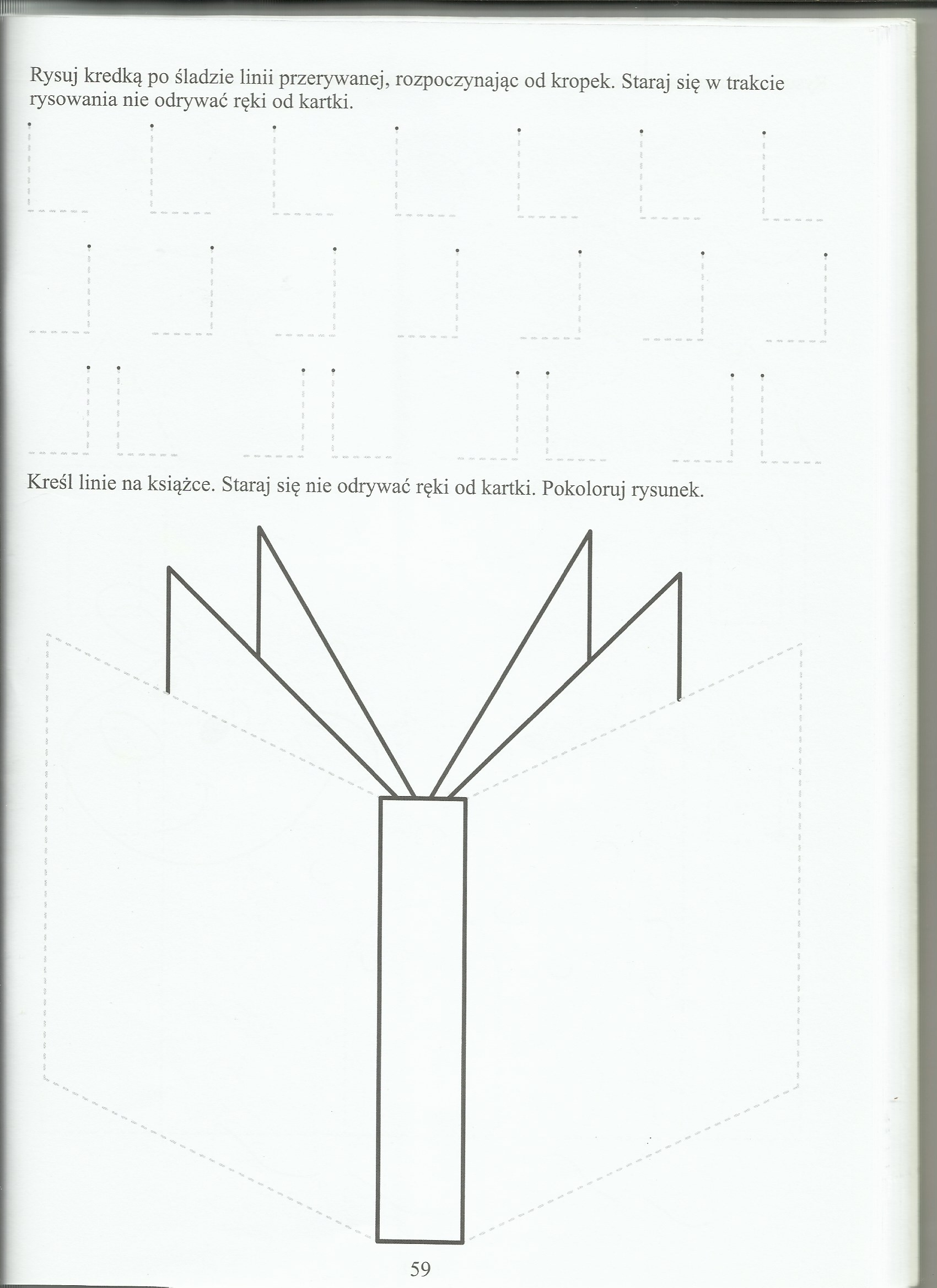 